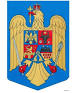                                             JUDEŢUL BRAŞOV                                                  COMUNA AUGUSTINStr. Lungă nr. 238, AUGUSTIN, cod 507151, Tel/fax: 0374-279816www.primariaaugustin.ro,E-mail: primariaaugustin@yahoo.comPRIMARDISPOZIŢIA Nr.14 din 25.01.2024 Privind exonerarea de la plată a unor sume reprezentând veniturii de natură salariale constatate de Camera de Conturi Brașov pentru salariaţii din cadrul unităţii administrativ-teritoriale comuna Augustin, jud. Braşov pentru anul 2022Având în vedere:Referatul întocmit de doamna Floare Ana-Roxana, contabilul comunei Augustin, înregistrat sub nr. 305/25.01.2024;Decizia nr. 10/14.06.2022 a Camerei de Conturi Brașov cu privire la restituirea unor sume din venituri salariale, încasate de personalul UAT comuna Augustin în perioada 2022.În conformitate cu prevederile:Art.I art.2 alin.(1), (3), (4), art.II din Legea nr.329/2022 pentru modificarea și completarea Legii nr.78/2018 privind exonerarea personalului plătit din fonduri publice de la plata unor sume reprezentând venituri de natură salarială;În temeiul:   art.196, a1in.(1) lit. (b) din din O.U.G. nr.57/2019 privind Codul Administrativ, cu modificările si completările ulterioare;, primarul comunei AUGUSTIN, județul BRAȘOV, dispune:          Art.1 Se aprobă exonerarea de la plată a unor sume reprezentând veniturii de natură salarială constatate de Camera de Conturi Brașov ,pentru d-na Taus Elena Valentina , secretar general- suma de 8.132 lei şi d-ul Bene Gabor, contabil – suma de 324 lei pe perioada aprilie-decembrie 2018 în cadrul unităţii administrativ-teritoriale comuna Augustin, jud. BraşovArt 2 Cu aceeaşi dată se exonerează de la plată și impozitul pe venit, contribuțiile sociale și obligațiile fiscale accesorii drepturilor de natură salarială, atât pentru angajați, cât și pentru angajator.Art.3 (1) Prezenta dispoziție poate fi contestată la sediul ordonatorului de credite , în termen de 30 zile de la data comunicării.          (2) Împotriva modului de soluționare a contestației , persoana nemulțumită se poate adresa instanței de contencios administrativ din cadrul Tribunalului Brașov.Art.4 Prezenta va fi dusă la îndeplinire de biroul financiar contabil șicomunicată persoanelor și instituțiilor interesate de către secretarul general al comunei.   Primar                                                                 Secretar general comunăPorumb Sebastian Nicolae                                 Garcea Gheorghe Mircea